Об утверждении порядка проведения проверки соблюдения гражданином, замещавшим должность муниципальной службы, запрета на замещение на условиях трудового договора должности в организации и (или) на выполнение работ (оказание  данной организации услуг) на условиях гражданско-правового договора (гражданско-правовых договоров) в случаях, предусмотренных федеральными законами, если отдельные функции муниципального управления данной организацией входили в должностные (служебные) обязанности муниципального служащего, и соблюдения работодателем условий заключения трудового договора (гражданско-правового договора) с таким гражданиномВ соответствии с Федеральным законом  от 25 декабря 2008 года № 273-ФЗ «О противодействии коррупции:1. Утвердить порядок проведения проверки соблюдения гражданином, замещавшим должность муниципальной службы, запрета на замещение на условиях трудового договора должности в организации и (или) на выполнение работ (оказание  данной организации услуг) на условиях гражданско-правового договора (гражданско-правовых договоров) в случаях, предусмотренных федеральными законами, если отдельные функции муниципального управления данной организацией входили в должностные (служебные) обязанности муниципального служащего, и соблюдения работодателем условий заключения трудового договора (гражданско-правового договора) с таким гражданином, согласно приложению.2. Контроль за исполнением данного постановления оставляю за собой.3. Постановление  вступает в силу со дня опубликования в печатном органе  «Информационный бюллетень» и подлежит размещению на официальном сайте муниципального образования Курманаевский район Оренбургской области.Глава муниципального образования                                                И.С.КузьминРазослано: в дело, Правительству области, прокурору районаПриложение к постановлению23.01.2014 № 2-пПОРЯДОКпроведения проверки соблюдения гражданином, замещавшим должность муниципальной службы, запрета на замещение на условиях трудового договора должности в организации и (или) на выполнение работ (оказание  данной организации услуг) на условиях гражданско-правового договора (гражданско-правовых договоров) в случаях, предусмотренных федеральными законами, если отдельные функции муниципального управления данной организацией входили в должностные (служебные) обязанности муниципального служащего, и соблюдения работодателем условий заключения трудового договора (гражданско-правового договора) с таким гражданином1. Настоящий порядок разработан в соответствии с частью 6 статьи 12 Федерального закона от 25 декабря 2008 года № 273-ФЗ «О противодействии коррупции» (далее – Федеральный закон № 273-ФЗ) и определяет порядок осуществления проверки:а) соблюдения гражданином, замещавшим должность муниципальной службы, включенную в перечень должностей муниципальной службы Администрации  муниципального образования Кандауровский сельсовет Курманаевского района, при назначении на которые и при замещении которых муниципальные  служащие Администрации муниципального образования Кандауровский сельсовет Курманаевского района (далее – муниципальные  служащие) обязаны представлять сведения о своих доходах, об имуществе и обязательствах имущественного характера, а также сведения о доходах, об имуществе и обязательствах имущественного характера своих супруги (супруга) и несовершеннолетних детей, а также в перечень должностей, отнесенных к коррупционно опасным должностям или должностям, замещение которых связано с коррупционными рисками (далее – перечни должностей), в течение двух лет после увольнения с муниципальной службы Администрации муниципального образования Кандауровский сельсовет Курманаевского района (далее – муниципальная служба) запрета на замещение на условиях трудового договора должности в организации и (или) на выполнение в данной организации работ (оказание данной организации услуг) на условиях гражданско-правового договора (гражданско-правовых договоров) в течение месяца стоимостью более ста тысяч рублей, если отдельные функции муниципального управления данной организацией входили в его должностные (служебные) обязанности (далее – должность с функциями муниципального управления) без согласия комиссии по соблюдению требований к служебному поведению муниципальных  служащих и урегулированию конфликта интересов (далее – комиссия);б) соблюдения работодателем условий заключения трудового договора (гражданско-правового договора) с гражданином, замещавшим должность с функциями муниципального управления.2. Гражданин, замещавший должность муниципальной службы, в течение двух лет со дня увольнения с муниципальной службы:имеет право с согласия комиссии замещать на условиях трудового договора должность в организации и (или) выполнять в данной организации работы (оказывать данной организации услуги) в течение месяца стоимостью более ста тысяч рублей на условиях гражданско-правового договора (гражданско-правовых договоров) в случаях, если отдельные функции муниципального  управления данной организацией входили в его должностные (служебные) обязанности;обязан при заключении трудовых договоров (гражданско-правовых договоров) в вышеуказанном случае сообщать работодателю сведения о последнем месте муниципальной службы с соблюдением законодательства Российской Федерации о государственной тайне.3. Проверка, предусмотренная пунктом 1 настоящего порядка, осуществляется по распоряжению главы Администрации муниципального образования Кандауровский сельсовет Курманаевского района.Решение принимается отдельно в отношении каждого гражданина, замещавшего должность муниципальной службы, и оформляется в письменной форме.4. Специалист по кадрам Администрации муниципального образования Кандауровский сельсовет Курманаевского района по решению главы Администрации муниципального образования Кандауровский сельсовет Курманаевского района осуществляют проверку, предусмотренную пунктом 1 настоящего порядка, в отношении граждан, замещавших должности муниципальной службы, назначение на которые и освобождение от которых осуществляется главой Администрации муниципального образования Кандауровский сельсовет Курманаевского района.5. Основаниями для осуществления проверки, предусмотренной пунктом 1 настоящего порядка, являются:а) письменная информация, поступившая от работодателя, который заключил трудовой договор (гражданско-правовой договор) с гражданином, замещавшим должность с функциями муниципального управления, в порядке, предусмотренном постановлением Правительства Российской Федерации от 8 сентября 2010 года № 700 «О порядке сообщения работодателем при заключении трудового договора с гражданином, замещавшим должности государственной или муниципальной службы, перечень которых устанавливается нормативными правовыми актами Российской Федерации, в течение 2 лет после его увольнения с государственной или муниципальной службы о заключении такого договора представителю нанимателя (работодателю) государственного или муниципального служащего по последнему месту его службы»;б) не поступление письменной информации от работодателя в течение  10 дней с даты заключения трудового (гражданско-правового) договора с гражданином, замещавшим должность с функциями муниципального управления, если комиссией было принято решение о даче согласия на замещение должности либо выполнение работы (оказание услуги); в) информация, представленная в письменном виде и в установленном порядке:правоохранительными органами, иными государственными органами, органами местного самоуправления и их должностными лицами;постоянно действующими руководящими органами политических партий, региональными отделениями политических партий и зарегистрированных в соответствии с законодательством Российской Федерации иных общественных объединений, не являющихся политическими партиями;Общественной палатой Оренбургской области;специалистами кадровых служб органов исполнительной власти  Оренбургской области, ответственными за работу по профилактике коррупционных и иных правонарушений;общероссийскими средствами массовой информации.6. Информация анонимного характера не  служит основанием для проведения проверки.7. Проверка осуществляется в срок, не превышающий 60 дней со дня принятия решения о ее проведении. Срок проверки может быть продлен до 90 дней лицом, принявшим решение о ее проведении.8. При осуществлении проверки подлежат установлению следующие фактические обстоятельства:а) замещение гражданином, указанным в пункте 1 настоящего порядка, должности муниципальной службы, включенной в перечни должностей;б) истечение (не истечение) двухлетнего срока со дня увольнения с муниципальной службы гражданина, замещавшего должность муниципальной службы, до дня заключения трудового договора (гражданско-правового договора), указанного в пункте 1 настоящего порядка;в) наличие (отсутствие) отдельных функций муниципального управления в отношении организации, указанной в пункте 1 настоящего порядка, в должностных (служебных) обязанностях гражданина, замещавшего должность муниципальной службы;г) наличие (отсутствие) решения соответствующей комиссии о даче согласия (отказе) гражданину, замещавшему должность муниципальной службы, на замещение на условиях трудового договора должности в организации и (или) на выполнение в данной организации работ (оказание данной организации услуг) на условиях гражданско-правового договора (гражданско-правовых договоров).9. В случае необходимости специалист по кадрам при проведении проверки направляет в установленном порядке запросы на предприятия, в учреждения и организации (далее – организации) с целью получения информации о заключении с гражданином, замещавшим должность муниципальной службы, трудового или гражданско-правового договора на выполнение работ (оказание услуг).10. В запросе, предусмотренном пунктом 9 настоящего порядка, указываются:а) фамилия, имя, отчество руководителя организации, в которую направляется запрос;б) нормативный правовой акт, на основании которого направляется запрос;в) фамилия, имя, отчество, дата и место рождения, место регистрации,  жительства гражданина, в отношении которого проводится проверка;г) фамилия, инициалы и номер телефона муниципального служащего, подготовившего запрос.11. В случае поступления информации, предусмотренной подпунктом «а» пункта 5 настоящего порядка, специалист по кадрам проверяет наличие в личном деле лица, замещавшего должность с функциями муниципального управления, копии протокола заседания комиссии (выписки из него) с решением о даче гражданину согласия на замещение на  условиях трудового договора должности в организации и (или) на выполнение в данной организации работ (оказание данной организации услуг) на условиях гражданско-правового договора (гражданско-правовых договоров).При наличии копии протокола с решением о даче согласия (выписки из него) специалист по кадрам информирует главу Администрации муниципального образования Кандауровский сельсовет Курманаевского района о соблюдении гражданином, замещавшим должность с функциями муниципального управления, и работодателем требований Федерального закона № 273-ФЗ. Письмо работодателя и информация специалистом по кадрам приобщаются к личному делу гражданина, замещавшего должность с функциями муниципального управления.При отсутствии протокола с решением о даче согласия либо при наличии протокола с решением об отказе гражданину, замещавшему должность с функциями муниципального управления, в замещении на условиях трудового договора должности в организации и (или) на выполнение в данной организации работ (оказание данной организации услуг) на условиях гражданско-правового договора (гражданско-правовых договоров) специалист по кадрам информирует главу Администрации муниципального образования Кандауровский сельсовет Курманаевского района, руководителя самостоятельного структурного подразделения и правоохранительные органы Курманаевского района.Одновременно специалист по кадрам информирует работодателя об обязанности прекращения трудового договора (гражданско-правового договора) с данным гражданином в соответствии частью 3 статьи 12 Федерального закона № 273-ФЗ.12. В случае не поступления информации, предусмотренной подпунктом «б» пункта 5 настоящего порядка, специалист по кадрам в течение 5 рабочих дней информирует правоохранительные органы Курманаевского района о несоблюдении работодателем обязанности, предусмотренной частью 4 статьи 12 Федерального закона № 273-ФЗ.В случае поступления письменной информации от работодателя о заключении трудового договора (гражданско-правового договора) в указанный срок она приобщается к личному делу гражданина, замещавшего должность с функциями муниципального управления.13. При поступлении информации, предусмотренной подпунктом «в» пункта 5 настоящего порядка, кадровая служба проверяет наличие в личном деле лица, замещавшего должность с функциями муниципального управления:а) копии протокола с решением о даче согласия (выписки из него);б) письменной информации работодателя о заключении трудового договора (гражданско-правового договора) с гражданином, замещавшим должность с функциями муниципального управления.14. В случае наличия всех документов, указанных в пункте 13 настоящего порядка, кадровая служба в течение 5 рабочих дней со дня окончания проверки информирует лиц, направивших информацию, о соблюдении гражданином, замещавшим должность с функциями муниципального управления, и работодателем требований Федерального закона № 273-ФЗ.15. В случае отсутствия одного из документов, указанных в пункте 13 настоящего порядка, специалист по кадрам в течение 5 рабочих дней со дня окончания проверки информирует правоохранительные органы Оренбургской области и лиц, направивших информацию, о несоблюдении гражданином, замещавшим должность с функциями муниципального управления, и работодателем требований Федерального закона № 273-ФЗ.В случае несоблюдения гражданином, замещавшим должность с функциями муниципального  управления, требований Федерального закона            № 273-ФЗ, работодатель информируется об обязанности прекращения трудового договора (гражданско-правового договора) с данным гражданином в соответствии с частью 3 статьи 12 Федерального закона № 273-ФЗ. 16. По результатам проверки главе Администрации муниципального образования Кандауровский сельсовет Курманаевского района, представляется информация о ее результатах. При этом в информации должен содержаться один из следующих выводов:а) о соблюдении гражданином, замещавшим должность муниципальной службы, запрета на замещение на условиях трудового договора должности в организации и (или) на выполнение в данной организации работ (оказание данной организации услуг) на условиях гражданско-правового договора (гражданско-правовых договоров);б) о несоблюдении гражданином, замещавшим должность муниципальной службы, запрета на замещение на условиях трудового договора должности в организации и (или) на выполнение в данной организации работ (оказание данной организации услуг) на условиях гражданско-правового договора (гражданско-правовых договоров).17. При установлении в ходе проверки обстоятельств, свидетельствующих о наличии признаков преступления или административного правонарушения, материалы об этом представляются в органы государственной власти  в соответствии с их компетенцией.18. Материалы проверки хранятся в соответствии с законодательством об архивном деле в Российской Федерации и Оренбургской области.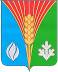 Администрациямуниципального образованияКандауровский сельсовет         Курманаевский районОренбургской областиПОСТАНОВЛЕНИЕ23.01.2014  № 2-п      